       От качества и удобства детской обуви зависит, прежде всего, здоровье ребенка. Небезопасная обувь потенциально может грозить раздражением кожи, ортопедическими заболеваниями и даже травмами. Где прописаны требованияк детской обуви?     Общие требования безопасности детской обуви установлены Техническим регламентом Таможенного союза «О безопасности продукции, предназначенной для детей и подростков» (ТР ТС 007/2011).      Требования ТР ТС распространяются на продукцию, предназначенную для детей и подростков, ранее не находившуюся в эксплуатации – новую.От чего зависят требования к обуви для детей?     Обувь должна соответствовать требованиям биологической и механической безопасности. Согласно ст. 6 ТР ТС 007/2011, безопасность обуви оценивают устойчивостью окраски применяемых материалов к сухому и мокрому трению и воздействию пота, а также концентрацией выделяющихся вредных веществ и комплексом физико-механических свойств (масса, гибкость, прочность крепления деталей низа, деформация подноска и задника обуви и разрывная нагрузка узлов крепления ручек кожгалантерейных изделий).В детской обуви не допускается:1. Подкладка из материалов: - из искусственных и (или) синтетических материалов в закрытой обуви всех половозрастных групп; - из искусственных и (или) синтетических материалов в открытой обуви для детей ясельного возраста и малодетской обуви; - из текстильных материалов с вложением химических волокон более 20% для детей ясельного возраста и малодетской обуви; - из искусственного меха и байки в зимней обуви для детей ясельного возраста. 2. Вкладная стелька из материалов: - из искусственных и (или) синтетических материалов в обуви для детей ясельного возраста и малодетской обуви; - из текстильных материалов с вложением химических волокон более 20% для детей ясельного возраста и малодетской обуви.3. Открытая пяточная часть для ребенка в возрасте до 3 лет.4. Для детей ясельного возраста искусственный и (или) синтетический материал для верха заготовки изделия, кроме летней и весенне-осенней обуви с подкладкой из натуральных материалов.Какие установлены требования к маркировке детской обуви?      При покупке детской обуви следует обратить особое внимание на маркировку, которая наносится на изделие, этикетку, прикрепляемую к изделию или товарный ярлык, упаковку изделия, упаковку группы изделий или листок-вкладыш к продукции.       Маркировка должна содержать информацию на русском языке  или государственном языке государства - члена Таможенного союза: 
наименование страны, где изготовлена продукция; наименование и местонахождение изготовителя (уполномоченного изготовителем лица), импортера, дистрибьютора; наименование и вид (назначение) изделия; дата изготовления; единый знак обращения на рынке; срок службы продукции (при необходимости); гарантийный срок службы (при необходимости); товарный знак (при наличии); размер, модель и (или) артикул изделия; материал верха, подкладки и подошвы; условия эксплуатации и ухода за обувью.    Обувь для ребенка должна быть мягкой, легкой, иметь подошву на низком каблуке.  Любая обувь должна быть достаточно просторной в области пальцев. Задник должен плотно удерживать пятку, чтобы она не скользила к носку.      Главное требование к обуви -правильно подобранная обувь по размеру стопы: стопа в обуви не должна быть сжата. В связи с этим необходимо постоянно следить, не сдавливают ли ботинки или туфли стопу ребенка. Большая обувь, купленная на вырост, так же вредна, как и тесная.      Внешний вид материала верха заготовки должен быть без пятен, складок и морщин, поверхность подошвы без отсутствия пузырей, раковин, вмятин, поверхность следа во внутренней части заготовки верха изделия без выступающих крепителей (гвозди, винты).Ждём Вас по адресам:ФБУЗ «Центр гигиены и эпидемиологии в Иркутской области»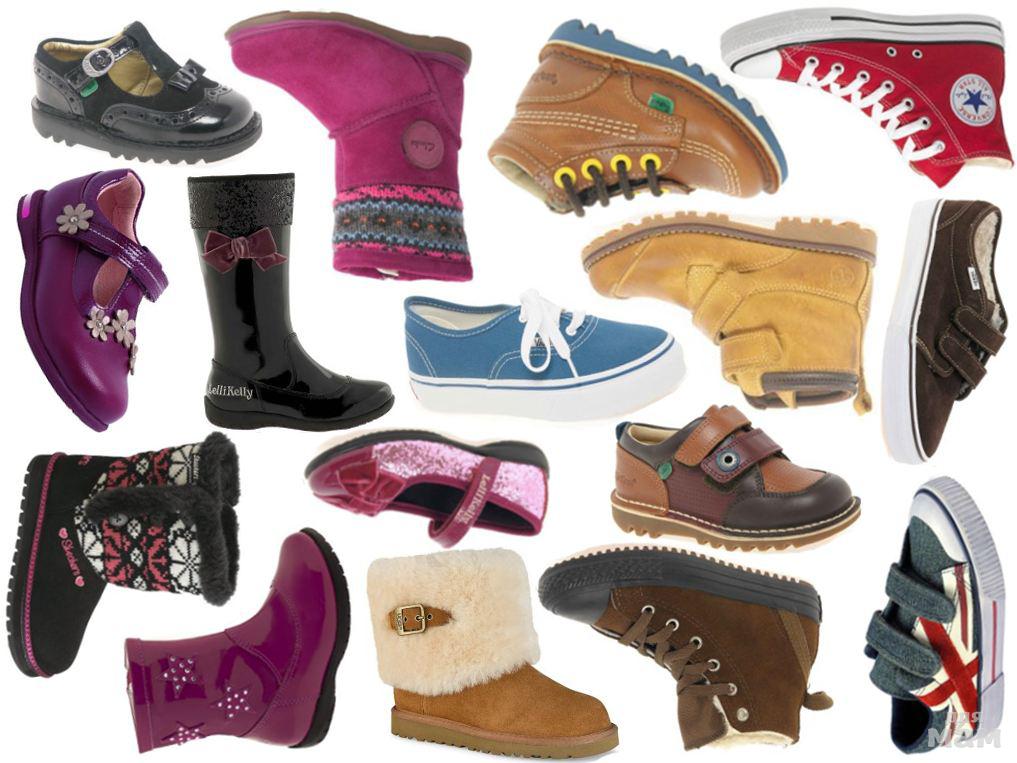 Требования к детской обувиКонсультационный центр, пункты по защите прав потребителейг.Иркутск, ул.Трилиссера, 51, т.8(395-2)22-23-88 ул.Можайского 2а,   8(395-2) 26-62-91, zpp@sesoirk.irkutsk.ruг.Шелехов, ул.Ленина, 9  тел.8(395-50) 4-18-69 zpp@sesoirk.irkutsk.ruг.Ангарск, 95 кв. д.17   тел.8(395-5) 67-13-50                    Kp-zpp.ang@yandex.ruг.Усолье-Сибирское, ул.Ленина, 73                           тел.8(395-43) 6-79-24, kp-zpp.us@yandex.ruг.Черемхово, ул.Плеханова, 1, тел.8(395-46) 5-66-38; ffbuz-cheremxovo@yandex.ruг.Саянск, мкр.Благовещенский, 5а, тел.8(395-53) 5-24-89;  ffbus-saynsk@yandex.ruп.Залари тел.8 (395-52) 2-30-14; zpp@sesoirk.irkutsk.ruг.Тулун,     ул.Виноградова, 21, тел. 8(395-30) 2-10-20;   kc-zpp.irk@yandex.ruг.Нижнеудинск, ул.Энгельса, 8                                    тел.8(395-57)7-09-74; Kрzpp-NU@yandex.ruг.Тайшет,ул.Северовокзальная,   17А-1Н,                                         тел. 8(395-63) 5-21-58; ffbuz-taishet@yandex.ruг.Братск, ул.Муханова, 20,                                                    тел.8(395-3) 42-94-00; kpр-zpp.br@yandex.ruг.Железногорск-Илимский, 3 кв., д.40                 тел.8(395-66) 3-05-29, ffbuz-zheleznogorsk@yandex.ruг.Усть-Илимск, лечебная зона, 6                                        тел.8(395-35) 6-44-46; kp-zpp.UI@yandex.ruг.Усть-Кут, ул.Кирова, 91, тел.8(395-65)5-26-44;  kc-zpp.irk@yandex.ruп.Усть-Ордынский, пер.1-ый Октябрьский, 12 тел.8(395-41) 3-10-78,  kc-zpp.uobo@yandex.ru